FBLA Red Devils ApplicationPlease PrintName:____________________________ E-Mail Address:____________________________________________Grade level:_____       Were you a paid member last year?     Yes    NoCell phone number:_____________________ Text:   Yes    NoRace 			___ African American	___ Hispanic	___ Asian  ___ American Indian	___ Caucasian	___ OtherSex (Circle One)     F      M As an FBLA member, I promise to follow the Mission of FBLA, support the goals of FBLA, abide by the code of ethics set by FBLA, and to uphold the FBLA Pledge. Student Signature: ________________________________________________For Advisor Use Only: Date: ____________  	Payment Type: __________  Check Num: _____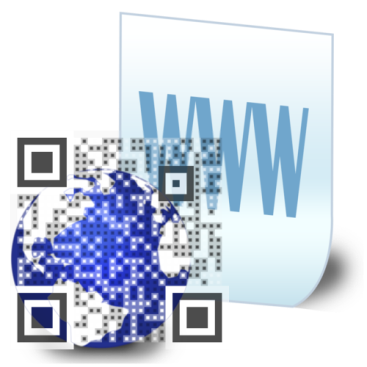 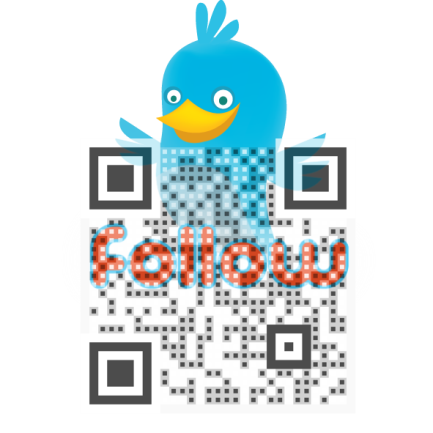 For updates, like us on Facebook: Loganville High School FBLA (lhsleaders) or follow us on Twitter @lhsfbla1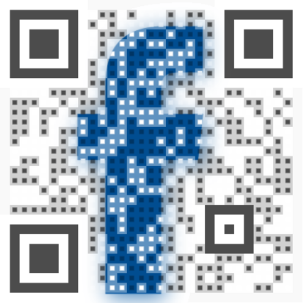 